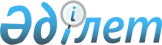 Об утверждении Правил реализации пилотного проекта по совершенствованию администрирования прослеживаемой на территории Республики Казахстан продукции лекарственных средств любых форм на основании информационной системы электронных счетов-фактур
					
			С истёкшим сроком
			
			
		
					Приказ Министра финансов Республики Казахстан от 8 сентября 2020 года № 833. Зарегистрирован в Министерстве юстиции Республики Казахстан 11 сентября 2020 года № 21192. Срок действия приказа - до 1 июля 2021 года.
      Примечание ИЗПИ!
      Срок действия приказа - до 01.07.2021 (п.3 приказа).
      Примечание ИЗПИ!Настоящий приказ действует до 1 июля 2021 года.
      В соответствии с пунктом 1-1 статьи 68 Кодекса Республики Казахстан от 25 декабря 2017 года "О налогах и других обязательных платежах в бюджет" (Налоговый кодекс) ПРИКАЗЫВАЮ:
      1. Утвердить прилагаемые Правила реализации пилотного проекта по совершенствованию администрирования прослеживаемой на территории Республики Казахстан продукции лекарственных средств любых форм на основании информационной системы электронных счетов-фактур.
      2. Комитету государственных доходов Министерства финансов Республики Казахстан в установленном законодательством порядке обеспечить:
      1) государственную регистрацию настоящего приказа в Министерстве юстиции Республики Казахстан;
      2) размещение настоящего приказа на интернет-ресурсе Министерства финансов Республики Казахстан;
      3) в течение десяти рабочих дней после государственной регистрации настоящего приказа в Министерстве юстиции Республики Казахстан предоставление в Департамент юридической службы Министерства финансов Республики Казахстан сведений об исполнении мероприятий, предусмотренных подпунктами 1) и 2) настоящего пункта.
      3. Настоящий приказ вводится в действие по истечении десяти календарных дней после дня его первого официального опубликования и действует до 1 июля 2021 года. Правила реализации пилотного проекта по совершенствованию администрирования прослеживаемой на территории Республики Казахстан лекарственных средств любых форм на основании информационной системы электронных счетов-фактур  Глава 1. Общие положения
      1. Настоящие Правила реализации пилотного проекта по совершенствованию администрирования прослеживаемой на территории Республики Казахстан лекарственных средств любых форм на основании информационной системы электронных счетов-фактур (далее – Правила) разработаны в соответствии с пунктом 1-1 статьи 68 Кодекса Республики Казахстан от 25 декабря 2017 года "О налогах и других обязательных платежах в бюджет" (Налоговый кодекс) (далее – Налоговый кодекс) в целях содействия налогоплательщикам путем проведения мероприятий по устранению причин и условий, способствующих совершению нарушений налогового законодательства Республики Казахстан, и определяют порядок реализации пилотного проекта на территории Республики Казахстан.
      2. В настоящих Правилах используются следующие основные понятия:
      1) импортер – физическое лицо, состоящее на регистрационном учете в качестве индивидуального предпринимателя, юридическое лицо, которое занимается ввозом лекарственных средств любых форм на территорию Республики Казахстан с территории государств-членов Евразийского экономического союза (далее – ЕАЭС) и с территории государств, не являющихся членами ЕАЭС;
      2) органы государственных доходов – государственный орган, в пределах своей компетенции осуществляющий обеспечение поступлений налогов и платежей в бюджет, таможенное регулирование в Республике Казахстан, полномочия по предупреждению, выявлению, пресечению и раскрытию административных правонарушений, отнесенных законодательством Республики Казахстан к ведению этого органа, а также выполняющий иные полномочия, предусмотренные законодательством Республики Казахстан;
      3) производитель – производитель продукции лекарственных средств любых форм на территории Республики Казахстан;
      4) поставщик – физическое лицо, состоящее на регистрационном учете в качестве индивидуального предпринимателя, юридическое лицо (за исключением государственных учреждений, если иное не установлено законами Республики Казахстан), которое поставляет (импортируемых, произведенных) лекарственные средства любых форм;
      5) уведомление – уведомление об устранении нарушений, выявленных органами государственных доходов по результатам камерального контроля;
      6) извещение – извещение о нарушениях, выявленных по результатам камерального контроля;
      7) электронный счет-фактура (далее – ЭСФ) – документ, выписанный посредством информационной системы ЭСФ и соответствующий требованиям норм налогового законодательства Республики Казахстан;
      8) информационная система электронных счет-фактур (далее – ИС ЭСФ) – информационная система уполномоченного органа, посредством которой осуществляются прием, обработка, регистрация, передача и хранение счетов-фактур, выписанных в электронной форме.
      Иные понятия, используемые в настоящих Правилах, применяются в соответствии с Налоговым кодексом и другими законодательными актами Республики Казахстан. Глава 2. Участники пилотного проекта
      3. Участниками пилотного проекта являются:
      1) производители, импортеры, поставщики; 
      2) органы государственных доходов. Глава 3. Права и обязанности
      4. Производители, импортеры, поставщики вправе:
      1) самостоятельно устранять причины и условия, способствующие совершению нарушений налогового законодательства Республики Казахстан, путем отзыва ЭСФ.
      5. Производители, импортеры, поставщики обязаны:
      1) выписывать ЭСФ посредством модуля "Виртуального склада" ИС ЭСФ при реализации юридическим лицам и индивидуальным предпринимателям произведенных на территории Республики Казахстан или импортированных лекарственных средств любой формы;
      2) выписывать ЭСФ в соответствии со статьей 412 Налогового кодекса, а также с Правилами выписки счета-фактуры в электронной форме в информационной системе электронных счетов-фактур и его формы, утвержденными приказом Первого заместителя Премьер-Министра Республики Казахстан - Министра финансов Республики Казахстан от 22 апреля 2019 года № 370 (зарегистрирован в Реестре государственной регистрации нормативных правовых актов Республики Казахстан под № 18583);
      3) предоставлять чек контрольно-кассовой машины при осуществлении денежных расчетов за реализацию лекарственных средств любой формы, в соответствии с подпунктом 2) пункта 5 статьи 166 Налогового кодекса.
      6. Органы государственных доходов вправе:
      1) проводить камеральный контроль до истечения срока представления налоговой отчетности, согласно срокам, предусмотренным налоговым законодательством Республики Казахстан;
      2) размещать на интернет-ресурсе Комитета государственных доходов Министерства финансов Республики Казахстан www.kgd.gov.kz информацию по выписке ЭСФ производителями, импортерами, поставщиками лекарственных средств любых форм.
      7. Органы государственных доходов обязаны предоставлять налогоплательщикам разъяснения по применению ЭСФ и выдаче чека контрольно-кассовой машины. Глава 4. Порядок исполнения уведомления об устранении нарушений, выявленных по результатам камерального контроля
      8. Уведомления, направленные в рамках настоящих Правил, подлежат исполнению в течение 30 (тридцати) рабочих дней со дня, следующего за днем вручения уведомления производителю, импортеру, поставщику.
      9. Камеральный контроль и исполнение уведомления об устранении нарушений, выявленных органами государственных доходов по результатам камерального контроля, осуществляется в порядке, определенном Главой 10 Налогового кодекса, за исключением особенностей, предусмотренных настоящими Правилами. Глава 5. Порядок реализации пилотного проекта
      10. Орган государственных доходов в течение 1 (одного) рабочего дня со дня обнаружения расхождений при выписке ЭСФ производителем, импортером, поставщиком лекарственных средств любой формы направляет:
      1) уведомление в адрес производителя, импортера, поставщика лекарственных средств любой формы, с указанием выписанных ЭСФ (при их наличии). При этом дата выписки таких ЭСФ не может быть раньше даты ввода в действие настоящих Правил;
      2) извещение в веб-приложение "Кабинет налогоплательщика" производителя, импортера, поставщика лекарственных средств любой формы.
      11. Органы государственных доходов на постоянной основе проводят мониторинг исполнения направленных уведомлений.
      12. Органы государственных доходов на постоянной основе проводят анализ выбитых чеков контрольно-кассовых машин, применяемых юридическими лицами, индивидуальными предпринимателями при осуществлении денежных расчетов за реализацию лекарственных средств любой формы, на предмет соответствия выписанным ЭСФ посредством модуля "Виртуального склада" ИС ЭСФ производителями, импортерами, поставщиками.
					© 2012. РГП на ПХВ «Институт законодательства и правовой информации Республики Казахстан» Министерства юстиции Республики Казахстан
				
      Министр финансов Республики Казахстан 

Е. Жамаубаев
Утверждены приказом
Министра финансов
Республики Казахстан
от 8 сентября 2020 года № 833